BÀI TẬP THỰC HÀNH MÔN THIẾT KẾ WEB HTMLGv: Trần Trung Kiên (0973019287)(Từ bài 01-04)BÀI TẬP 01: (lưu tập tin với tên: thuchanhtag.htm)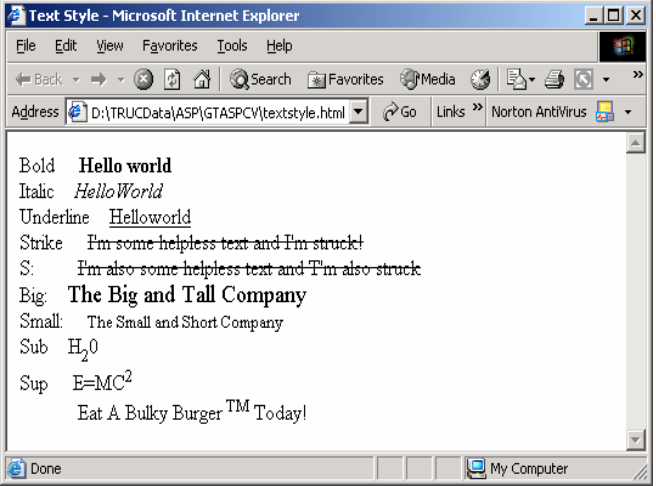 BÀI TẬP 02 (Lưu tập tin tên Cohaimo.html)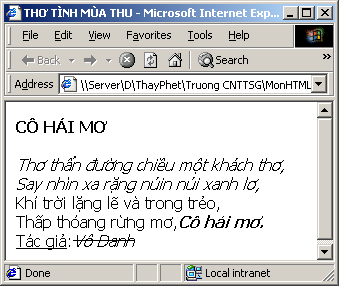 Sử dụng ngôn ngữ HTML soạn thảo trang Web có nội dung và định dạng theo mẫuYêu cầu:Có nộI dung thanh tiêu đề, định dạng đậm, nghiêng, gạch chân, gạch ngang chữ, Có phân cách các đoạn, xuống dòng cho mỗi câu thơ, có câu ghi chúCố định nội dung bài thơ không bị rớt dòng khi độ rộng cửa sổ trình duyệt không đủ,  BÀI TẬP 03 (Lưu tập tin tên: ChisoTrenduoi.htm)Yêu cầu: Dòng 1 cỡ chữ 4 in đậm Hướng dẫn: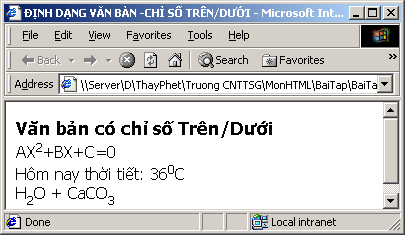 Tạo chỉ số Trên/Dưới<SUP> Văn bản </SUP>   :  Tạo chỉ số trên cho văn bản.<SUB> Văn bản </SUB>  :  Tạo chỉ số dưới cho văn bản.BÀI TẬP 04Ký tự đặc biệt (Lưu tập tin tên: Kyhieudacbiet.html)Nhập Mã tên hay Mã số của ký tự tương ứngCác ký hiệu sử dụng mã tên hay mã code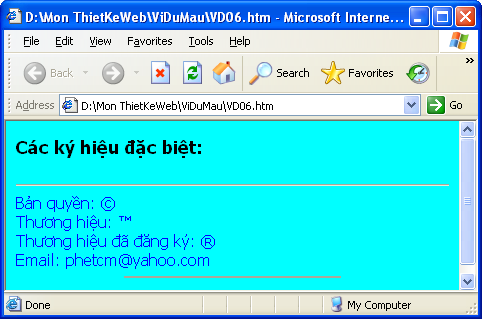 Các đường kẽ ngang không bóng, kích thước  100%/50% cửa sổCó màu đỏ cho các ký tự đặc biệt.Màu nền tùy ý, tất cả văn bản không bị rớt dòng.Ký tựMã tênMã sốKý tựMã tênMã số©&Copy;&#169;“&Quote;&#34;TM&Trade;&#153;Khoảng trắng&nbsp;&#160;®&Reg;&#174;